Enzymy lizosomalneLizosomy są niewielkimi pęcherzykami o nieregularnych kształtach otoczonymi pojedynczą błoną białkowo-lipidową. Występują w cytoplazmie. Główną funkcją lizosomów jest trawienie substancji bezużytecznych dla komórki.W lizosomach znajduje się około 40 enzymów, które katalizują rozpad większości substancji występujących w komórce (białka, kwasy nukleinowe, cukry i lipidy). Lokalizacja silnie działających enzymów w lizosomach zabezpiecza białka i inne cytoplazmatyczne składniki komórki przed przypadkowym zniszczeniem. Dodatkowym zabezpieczeniem jest kwaśne środowisko panujące wewnątrz lizosomów. Enzymy, które znajdują się w lizosomach są przystosowane do działania w środowisku kwaśnym; przypadkowe wydostanie się enzymów do cytoplazmy, gdzie wartość pH jest zdecydowanie wyższa, nie spowoduje wielkich szkód dla białek cytoplazmatycznych.Glikokoniugaty (wielkocząsteczkowe związki zbudowane z łańcuchów oligosacharydowych połączonych z białkiem lub lipidem), tak jak i inne składniki organizmu, ulegają ciągłej wymianie polegającej na rozpadzie starych cząsteczek i syntezie nowych. Degradacja zachodzi głównie w lizosomach w wyniku działania znajdujących się tam enzymów (proteaz, endo- i egzoglikozydaz). Egzoglikozydazy lizosomalne tworzą ciągi reakcji, w których substratem kolejnego enzymu jest produkt trawienia poprzedniego. N-acetylo-β-D-heksozoaminidaza (HEX) stanowi jeden z najaktywniejszych enzymów spośród egzoglikozydaz. Odcina ona reszty N-acetyloglukozoaminy lub N-acetylogalatozoaminy z nieredukującego końca łańcucha oligosacharydowego glikoprotein, glikolipidów i proteoglikanów. Aktywność tego enzymu wykazano niemal we wszystkich tkankach i narządach: nerkach, wątrobie, błonie śluzowej żołądka, śledzionie, korze mózgu, łożysku, płucach i fibroblastach skóry.N-acetylo-β-D-heksozoaminidaza jest glikoproteiną zbudowaną z dwóch łańcuchów polipeptydowych: α i β, które występują w trzech możliwych kombinacjach. Izoenzym A ma budowę αβ, izoenzym B - ββ i izoenzym S – αα.N-acetylo-β-D-heksozoaminidaza katalizuje różne reakcje, z których największe znaczenie ma degradacja gangliozydów GM2. Przy obniżeniu lub braku aktywności HEX w komórkach nerwowych dochodzi do gromadzenia się gangliozydów. Ich kumulacja prowadzi z czasem do stopniowego zaniku prawidłowych czynności układu nerwowego w wyniku czego może wystąpić m.in. niedorozwój umysłowy, zaburzenia motoryczne, ślepota, utrata mowy, agresywność. Szczególnie ciężki przebieg kliniczny mają tzw. choroby spichrzania, które związane są z wrodzonym niedoborem aktywności N-acetylo-β-D-heksozoaminidazy, znane jako choroba Tay-Sachsa i choroba Sandhoffa. Mają one podłoże genetyczne i są schorzeniami nieuleczalnymi, powodującymi śmierć w dzieciństwie.Zasada metody oznaczania aktywności N-acetylo-β-D-heksozoaminidazyEnzym HEX katalizuje hydrolizę wiązania β-glikozydowego między N-acetyloglukozoaminą a p-nitrofenolem w pH 4,7 buforu fosforanowo-cytrynianowego (Ryc.1). Dodanie buforu boranowego alkalizuje środowisko i przerywa reakcję. W środowisku alkalicznym uwolniony p-nitrofenol dysocjuje barwiąc się na żółto (Ryc.2).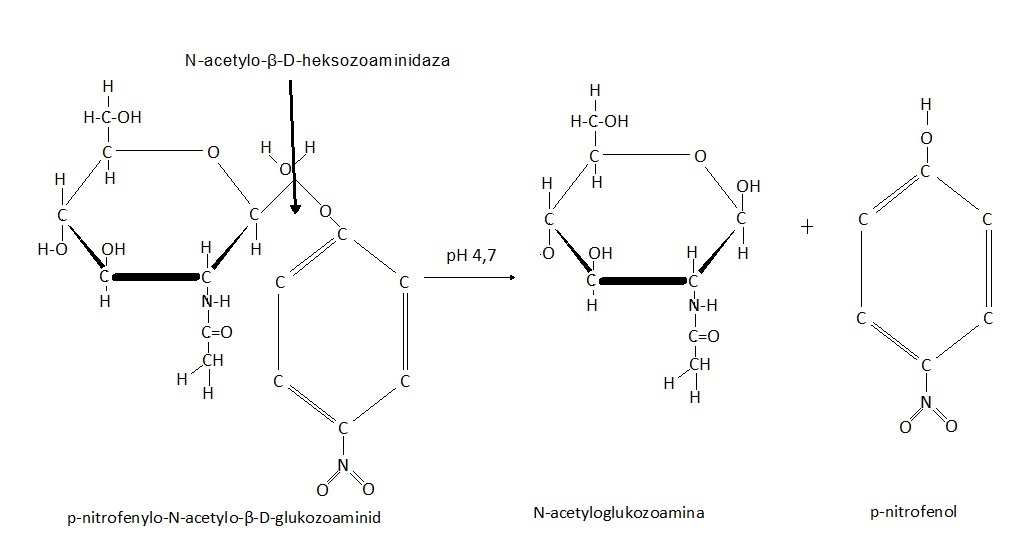 Rycina 1. Hydroliza p-nitrofenylo-N-acetylo-β-D-glukozoaminidu przez HEX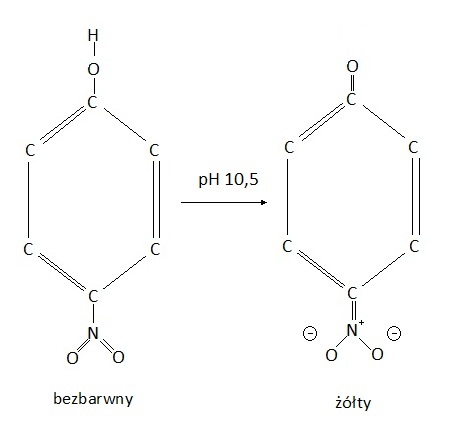 Rycina 2. Dysocjacja p-nitrofenoluZasada metody oznaczenia białka wg LowryBiałko z odczynnikiem Folina-Ciocalteau tworzy niebiesko-fioletowy kompleks. Kationy miedzi reagują z wiązaniami peptydowymi (reakcja biuretowa). Tyrozyna i tryptofan białka oraz kationy miedzi związane z białkiem redukują fosfomolibdenian do błękitu fosfomolibdenowego.Zagadnienia do przygotowania:1. Budowa i właściwości N-acetylo--heksozoaminidazy. 2. Metody oznaczania aktywności enzymatycznej.3. Sposoby wyrażania aktywności enzymatycznej.4. Czynniki wpływające na aktywność enzymów.5. Swoistość enzymów.6. Sposoby kontroli i oceny poszczególnych etapów izolowania enzymów. Materiały i odczynniki:Frakcje podkomórkowe bufor boranowy (pH 9,8);Bufor fosforanowo-cytrynianowy wg Mc Ilvaine (pH 4,7);p-nitrofenylo-2-acetamido-2-deoksy--D-glukopiranozyd (substrat); p-nitrofenol;Odczynnik Folina-Ciocalteau; Odczynnik miedziowy A;Odczynnik miedziowy B;Wzorzec białka: 0,03% liofilizowana albumina wołowa Cel ćwiczenia:Oznaczanie aktywności specyficznej N-acetylo--heksozoaminidazy w różnych frakcjach podkomórkowychWykonanie:1. Oznaczanie białka metodą Lowry1.1. Wykres kalibracyjny albuminy wołowejPrzygotować odczynnik miedziowy A+B, poprzez zmieszanie 1ml odczynnika miedziowego B z 50 ml odczynnika miedziowego A. Oznaczenia białka wykonujemy w szklanych probówkach. Wzorzec albuminy należy rozcieńczyć wodą redest. wg tabeli I. Następnie do każdej probówki dodać po 2 ml odczynnika miedziowego A+B sporządzonego bezpośrednio przed wykonaniem oznaczenia. Po 10 minutach do mieszaniny dodać 0,2 ml odczynnika Folina-Ciocalteau i wymieszać na Vorteksie. Próby odstawić na 30 minut w temperaturze pokojowej.Ekstynkcję zmierzyć spektrofotometrycznie przy długości fali 750 nm. W zeszycie sporządzić tabelę I. Wpisać w odpowiedniej kolumnie w tabeli wartości ekstynkcji (E750) odczytane na spektrofotometrze. Tabela I.W zeszycie sporządzić wykres kalibracyjny albuminy wołowej na podstawie zmierzonych absorbancji (oś rzędnych) oraz  stężenia albuminy w próbach (oś odciętych) – jak na Ryc.3.Rycina 3. Przykładowy wykres kalibracyjny albuminy wołowej.1.2. Oznaczenie stężenia białka w badanych próbachDo 0,4 ml próby badanej dodać 2 ml odczynnika miedziowego A+B. Po 10 minutach do mieszaniny dodać 0,2 ml odczynnika Folina-Ciocalteau i wymieszać na Vorteksie. Do próby kontrolnej oznaczonej „0” dodać 0,4 ml wody redestylowanej oraz 2 ml odczynnika miedziowego. Po 10 minutach do mieszaniny dodać 0,2 ml odczynnika Folina-Ciocalteau i wymieszać na Vorteksie. Próby odstawić na 30 minut w temperaturze pokojowej.Ekstynkcję zmierzyć spektrofotometrycznie przy długości fali 750 nm. Stężenie białka odczytać z wykresu kalibracyjnego albuminy wołowej, a wartości wpisać do sporządzonej w zeszycie tabeli III.2. Oznaczanie aktywności N-acetylo--heksozoaminidazy2.1. Wykres kalibracyjny p-nitrofenolu (pNP)Oznaczenia aktywności enzymu wykonujemy w probówkach Eppendorfa.Wzorzec p-nitrofenolu należy rozcieńczyć wodą redest. wg tabeli II. Następnie do każdej probówki dodać po 1 ml buforu boranowego (pH 9,8). W zeszycie sporządzić Tab. II. Ekstynkcję zmierzyć spektrofotometrycznie przy długości fali 410 nm i wpisać w odpowiedniej kolumnie w tabeli jej wartości (E410). Tabela II.Na podstawie otrzymanych wartości ekstynkcji (oś rzędnych) oraz znanej ilości p-nitrofenolu (oś odciętych)  wykreślić w zeszycie wykres kalibracyjny p-nitrofenolu – jak na Ryc.4.Rycina 4. Przykładowy wykres kalibracyjny pNP.2.2. Oznaczanie aktywności enzymu w badanych próbachDo 0,15 ml roztworu substratu dodać 0,2 ml buforu fosforanowo-cytrynianowego wg Mc Ilvaine  (pH 4,7) i 0,05 ml próby badanej. Do próby kontrolnej oznaczonej „0” dodać 0,4 ml buforu fosforanowo-cytrynianowego wg Mc Ilvaine (pH 4,7).  Probówki inkubować przez 30 minut w łaźni wodnej o temperaturze 37C. Reakcję przerwać przez dodanie 1 ml  buforu boranowego (pH 9,8). Ekstynkcję uwolnionego p-nitrofenolu zmierzyć przy użyciu spektrofometru przy długości fali 410 nm. Ilość uwolnionego p-nitrofenolu odczytać z wykresu kalibracyjnego, a odczytane wartości wpisać do zeszytu w tabeli III.Tabela III. Końcowe zestawienie wyników oznaczeń białka i N-acetylo--heksozoaminidazy we frakcjach podkomórkowych4. Przykłady obliczeń4.1. Przykład obliczeń aktywności enzymu we frakcji podkomórkowejEkstynkcja 1,4 ml próby rozcieńczonej 50 razy, odpowiedniej frakcji podkomórkowej zawierającej enzym, wynosi 0,550, co po odczytaniu z wykresu kalibracyjnego odpowiada 45 nmolom uwolnionego pNP (patrz Ryc. 5.)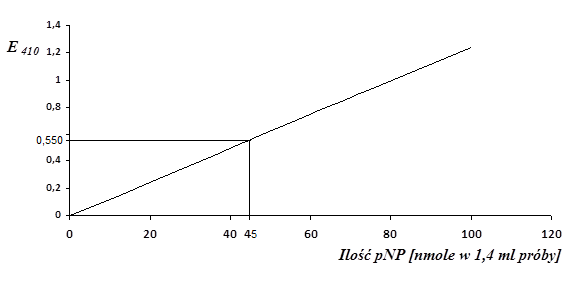 Rycina 5. Przykład odczytu ilości uwolnionego pNP z wykresu kalibracyjnego.Oznacza to, że enzym zawarty w 50 l tej frakcji podkomórkowej rozcieńczonej 50 razy uwalnia 45 nmoli pNP w czasie 30 minut (1800 s) inkubacji.w 1 ml frakcji jest 20 razy więcej białka niż w 50 lenzym zawarty w 1ml  uwalnia 20 x 45 nmoli pNP w czasie 1800 s,  			czyli 900 nmoli pNP w czasie 1800 s, czyli 0,5 nmola pNP w czasie 1 s (0,5 nmola pNP/s) lub aktywnośći 0,5 nanokatala (0,5 nKat).4.2. Obliczanie aktywności całkowitejAktywność enzymu zawartego w 1 ml nierozcieńczonej frakcji podkomórkowej wynosi:50 (rozcieńczenie)  0,5 nKat = 25 nKat/ml.Jeżeli objętość frakcji podkomórkowej wynosi np. 40 ml, wtedy aktywność całkowita enzymu wynosi:40 ml  25 nKat = 1000 nKat.W naszym przykładzie:       45 nmoli  20  50  40 ml  Aktywność całkowita enzymu w poszczególnych frakcjach       =                                                                   = 1000 nKat						1800 s4.3. Obliczanie stężenia białka	Jeżeli ekstynkcja mierzona przy długości fali 750 nm dla 100  rozcieńczonej frakcji podkomórkowej wynosi np. 0,320, co po odczytaniu z wykresu kalibracyjnego dla albuminy odpowiada 94 g/ml białka (ryc.6.),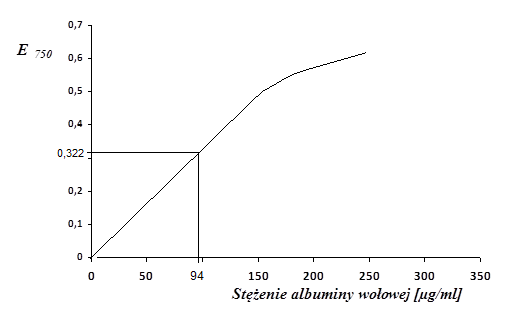 Rycina 6. Przykład odczytu białka z wykresu kalibracyjnego.Wtedy stężenie białka w nierozcieńczonej frakcji podkomórkowej wynosi:100  94 g/ml = 9400 ml = 9,4 mg/mlObjętość frakcji wynosi 40 ml,Czyli ilość białka całkowitego we frakcji 40 ml  9,4 mg/ml = 376 mg.					                 Stężenie białka						                      [g/ml]                  x  rozcieńczenie  x  objętość					                   (Odczyt z wykresu)                                    frakcjiStężenie białka w poszczególnych frakcjach   = 								1000 (zamiana g na mg)W naszym przykładzie:				    			 94 g  x  100  x  40 ml Stężenie białka w poszczególnych frakcjach =                                                               =   376 mg								10004.4. Obliczanie aktywności specyficznej (właściwej)Jeżeli aktywność enzymu we frakcji podkomórkowej zawierającej 376 mg białka wynosi 1 Kat = 1000 nKat,to 376 mg białka posiada 1000 nKat aktywności białka posiada 1000 Kat aktywności białka posiada 1000 mKat aktywności białka posiada       x     mKat aktywnościx = 2,659 mKat/kg białkaczyli aktywność enzymu wynosi 2,659 mKat/kg białka.4.5. Obliczanie stopnia oczyszczania (na podstawie danych z tabeli III)				    Aktywność specyficzna enzymu w poszczególnych frakcjach	Stopień oczyszczania  =    					Aktywność specyficzna enzymu w homogenacie4.6. Obliczanie wydajności (na podstawie danych z tabeli III)		          Aktywność całkowita enzymu w poszczególnych frakcjach      Wydajność  =    									x  100 %				Aktywność całkowita enzymu w homogenacieWnioski oraz uwagi należy wpisać do zeszytu.Piśmiennictwo:Bańkowski (red.), (2008): Biochemia. Podręcznik dla studentów uczelni medycznych, Elsevier Urban & Partner,  Wrocław, s. 37-64Witwicki J., Ardelt W. (red.), (1989): Elementy enzymologii, PWN, Warszawa, s. 38-61, 230-234.Stryer L., (2000): Biochemia, Wydawnictwo Naukowe PWN, Warszawa, s. 198-213.Zwierz K., Juszkiewicz J., Arciuch L., Gindzieński A., (1992): N-acetylo--heksozoaminidaza-enzym chorób Tay- Sachsa i Sandhoffa., Postępy Biochemii, t.38, nr 3, s. 127-132.Ostrowska L. Zwierz K., Koniusz Z., Gindzieński A., (1993): Rola, właściwości i znaczenie kliniczne N-acetylo--heksozoaminidazy., Postępy Higieny i Medycyny Doświadczalnej, t. 47, nr 1, s. 67-79.Zwierz K., Arciuch L., Koniusz Z., Rostkowska K., (1994) Ćwiczenia z biochemii dla studentów Wydziału Farmaceutycznego, Oficyna Wydawnicza Akademii Medycznej w Białymstoku, Białystok, s. 14-25Nr próbyObjętość wzorca [ml]Objętość H2O [ml]Objętość  odczynnika miedziowego [ml]Objętość odczynnika Folina-Ciocalteau [ml]Stężenie albuminy wołowej [g/ml]Wartość                    E7500-0,420,2010,050,3520,237,520,10,320,275,030,20,220,2150,040,30,120,2225,050,4-20,2300,0Nr próbyObjętośćwzorca[ml]Objętośćwody[ml]Objętośćbuforuboranowego pH 9,8 [ml]Ilość nmolip-nitrofenolu(pNP) w 1,4 mlpróbyWartość E4100-0,41,0010,050,351,012,520,10,31,02530,20,21,05040,30,11,07550,4-1,0100FrakcjaObjętość frakcji [ml]BiałkoBiałkoBiałkoBiałkoEnzymEnzymEnzymEnzymEnzymFrakcjaObjętość frakcji [ml]Rozcień-czenieE750 białkaStężenie białka w rozcieńczonej frakcji [µg/ml] (odczyt z wykresu kalibracyjnego albuminy)Białko całkowite [μg/obj. frakcji]Rozcień-czenieE410 pNPOdczyt z wykresu kalibracyjnego pNPAktywność całkowita [nKat/obj. frakcji]Aktywność specyficzna [mKat/kg białka]HomogenatOsad I(f. jądrowa)Płyn nadosadowy IOsad II(f. mitochondrialno - lizosomalna)Płyn nadosadowy II(f.cytoplazmatyczno-mikrosomalna)Osad IIIA(bez Tritonu X-100)Osad IIIB(z Tritonem X-100)Płyn nadosadowy IIIA (bez Tritonu X-100)Płyn nadosadowy IIIB (z Tritonem X-100)Aktywność całkowita enzymu w poszczególnych frakcjachilość nmoli pNP uwolniona przez 50 l frakcji podczas inkubacji  20   rozcieńczenie objętość frakcjiAktywność całkowita enzymu w poszczególnych frakcjach=(odczyt z wykresu kalibracyjnego)czas inkubacji [s]czas inkubacji [s]czas inkubacji [s]